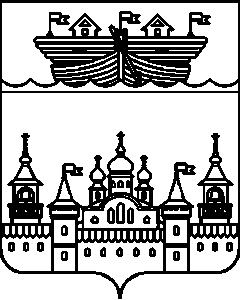 АДМИНИСТРАЦИЯ  НЕСТИАРСКОГО СЕЛЬСОВЕТА ВОСКРЕСЕНСКОГО МУНИЦИПАЛЬНОГО РАЙОНА НИЖЕГОРОДСКОЙ ОБЛАСТИПОСТАНОВЛЕНИЕ22 ноября 2017 года 									 № 90О внесении изменений в административный регламент администрации Нестиарского сельсовета по предоставлению муниципальной услуги «Выдача разрешений на вырубку деревьев и кустарников на территории Нестиарского сельсовета Воскресенского муниципального района Нижегородской области», утверждённый постановлением администрации Нестиарского сельсовета Воскресенского муниципального района Нижегородской области  от 9 декабря 2013 года №61  	В соответствии с распоряжением Правительства Российской Федерации от 31.01.2017 № 147-р «О целевых моделях упрощения процедур ведения бизнеса и повышения инвестиционной привлекательности субъектов РФ», и в  целях приведения нормативного правового акта в соответствии с законодательством, администрация Нестиарского сельсовета Воскресенского муниципального района Нижегородской области  постановляет:1. Внести в административный регламент администрации Нестиарского сельсовета по предоставлению муниципальной услуги «Выдача разрешений на вырубку деревьев и кустарников на территории Нестимарского сельсовета Воскресенского муниципального района Нижегородской области», утверждённый постановление администрации Нестиарского сельсовета Воскресенского муниципального района Нижегородской области  от 9 декабря 2013 года №61 следующие изменения:1.1.В абзаце 1 пункта 2.4 главы 2 слова «составляет 30 дней» заменить словами «составляет 20 дней»;1.2.В абзаце 2 пункта 2.4 главы 2 слова «в течении 30 дней» заменить на слова «в течении 20 дней».2.Обнародовать настоящее постановление на информационном стенде администрации и разместить на официальном  сайте администрации Воскресенского муниципального района.3.Контроль за исполнением настоящего постановления оставляю за собой.4. Настоящее постановление вступает в силу со дня обнародования.Глава администрации                                                    Ю.Н.Харюнин